Please send your completed application form to World Taekwondo via email to registration@worldtaekwondo.org
The application deadline is 15 January 2024.I hereby submit my application to attend the:127th KYORUGI IR Seminar conducted by WT						Date:		                          			Signature: 	Application for IR Seminar (@ Manchester)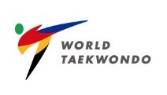 Application for IR Seminar (@ Manchester)Application for IR Seminar (@ Manchester)WT Global Membership (GOL) Number(ex: KOR-1234, FRA-1234)WT Global Membership (GOL) Number(ex: KOR-1234, FRA-1234)NameLast Name: (Family)Name:Name:Name:Residence(MNA)Where you live?GenderGenderM(     )  /  F (     )NationalityDate of BirthDate of Birth(MM/DD/YEAR)Kukkiwon Dan Grade Date of Issue (MM/DD/YEAR)Date of Issue (MM/DD/YEAR)Kukkiwon Dan Certificate No.National Referee Certificate No. (ONLY for KYORUGI applicant)Date of Issue(MM/DD/YEAR)Date of Issue(MM/DD/YEAR)Mobile Number(           )(           )(           )(           )E-mailRemark- please send us a photocopy of your Kukkiwon Dan Certificate (separately)- please send us a photocopy of your National Referee Certificate (separately)- please send us your photo file (separately)- please send us a photocopy of your Kukkiwon Dan Certificate (separately)- please send us a photocopy of your National Referee Certificate (separately)- please send us your photo file (separately)- please send us a photocopy of your Kukkiwon Dan Certificate (separately)- please send us a photocopy of your National Referee Certificate (separately)- please send us your photo file (separately)- please send us a photocopy of your Kukkiwon Dan Certificate (separately)- please send us a photocopy of your National Referee Certificate (separately)- please send us your photo file (separately)Recommendation byMember National Association PresidentName:Signature:Signature:Signature: